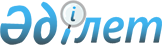 Зеренді аудандық мәслихатының 2014 жылғы 8 қазандағы № 31-241 "Мүгедектер қатарындағы кемтар балаларды үйде оқытуға жұмсаған шығындары өтеу тәртібін және мөлшерін белгілеу туралы" шешіміне өзгерістер мен толықтыру енгізу туралыАқмола облысы Зеренді аудандық мәслихатының 2022 жылғы 16 қарашадағы № 26-166 шешімі. Қазақстан Республикасының Әділет министрлігінде 2022 жылғы 17 қарашада № 30579 болып тіркелді
      Зеренді аудандық мәслихаты ШЕШТІ:
      1. Зеренді аудандық мәслихатының "Мүгедектер қатарындағы кемтар балаларды үйде оқытуға жұмсаған шығындары өтеу тәртібін және мөлшерін белгілеу туралы" 2014 жылғы 8 қазандағы № 31-241 (Нормативтік құқықтық актілерді мемлекеттік тіркеу тізілімінде № 4421 болып тіркелген) шешіміне келесі өзгерістер мен толықтыру енгізілсін:
      көрсетілген шешімнің тақырыбы жаңа редакцияда жазылсын:
      "Зеренді ауданында мүгедектігі бар балалар қатарындағы кемтар балаларды жеке оқыту жоспары бойынша үйде оқытуға жұмсаған шығындарын өндіріп алу тәртібі мен мөлшерін айқындау туралы";
      көрсетілген шешімнің кіріспесі жаңа редакцияда жазылсын:
      "Қазақстан Республикасындағы жергілікті мемлекеттік басқару және өзін-өзі басқару туралы" Қазақстан Республикасының Заңына, "Кемтар балаларды әлеуметтік және медициналық-педагогикалық түзеу арқылы қолдау туралы" Қазақстан Республикасының Заңының 16-бабына, "Қазақстан Республикасында мүгедектігі бар адамдарды әлеуметтік қорғау туралы" Қазақстан Республикасының Заңының 11-бабына сәйкес, Зеренді аудандық мәслихаты ШЕШТІ:";
      көрсетілген шешімнің 1-тармағы жаңа редакцияда жазылсын:
      "1. Зеренді ауданында мүгедектігі бар балалар қатарындағы кемтар балаларды жеке оқыту жоспары бойынша үйде оқытуға жұмсаған шығындарын өндіріп алудың тәртібі мен мөлшері, осы шешімнің қосымшасына сәйкес айқындалсын.";
      көрсетілген шешімінің 2-тармағы алып тасталсын;
      көрсетілген шешім осы шешімнің қосымшасына сәйкес қосымшамен толықтырылсын.
      2. Осы шешім оның алғашқы ресми жарияланған күнінен кейін күнтізбелік он күн өткен соң қолданысқа енгізіледі. Зеренді ауданында мүгедектігі бар балалар қатарындағы кемтар балаларды жеке оқыту жоспары бойынша үйде оқытуға жұмсаған шығындарын өндіріп алу тәртібі мен мөлшері
      1. Осы Зеренді ауданында мүгедектігі бар балалар қатарындағы кемтар балаларды жеке оқыту жоспары бойынша үйде оқытуға жұмсаған шығындарын өндіріп алу тәртібі мен мөлшері Қазақстан Республикасының Еңбек және халықты әлеуметтік қорғау министрінің 2021 жылғы 25 наурыздағы № 84 "Әлеуметтік-еңбек саласында мемлекеттік қызметтерді көрсетудің кейбір мәселелері туралы" бұйрығымен (Нормативтік құқықтық актілерді мемлекеттік тіркеу тізілімінде № 22394 болып тіркелген) бекітілген "Мүгедек балаларды үйде оқытуға жұмсалған шығындарды өтеу" мемлекеттік қызметін көрсету қағидаларына (бұдан әрі - Шығындарды өтеу қағидалары) сәйкес әзірленді.
      2. Мүгедектігі бар балалар қатарындағы кемтар балаларды жеке оқыту жоспары бойынша үйде оқытуға жұмсалған шығындарды өндіріп алуды (бұдан әрі-оқытуға жұмсалған шығындарды өндіріп алу) "Зеренді ауданының жұмыспен қамту және әлеуметтік бағдарламалар бөлімі" мемлекеттік мекемесі мүгедектігі бар баланың үйде оқу фактісін растайтын оқу орнының анықтамасы негізінде жүргізеді.
      3. Оқытуға жұмсалған шығындарды өндіріп алу (толық мемлекеттің қамсыздандыруындағы мүгедектігі бар балалардан және оларға қатысты ата-аналары ата-ана құқығынан айырылған мүгедектігі бар балалардан басқа) отбасының табысына қарамастан мүгедектігі бар балалардың ата-анасының біреуіне немесе өзге де заңды өкілдеріне беріледі.
      4. Оқытуға жұмсалған шығындарды өндіріп алу психологиялық- медициналық-педагогикалық консультацияның қорытындысында белгіленген мерзім аяқталғанға дейін өтініш берген айдан бастап жүргізіледі.
      5. Оқытуға жұмсалған шығындарды өндіріп алуды тоқтатуға әкеп соққан жағдайлар бар болғанда (мүгедектігі бар баланың он сегіз жасқа толуы, мүгедектік мерзімінің аяқталуы, мүгедектігі бар баланың мемлекеттік мекемелерде оқып жатқан кезеңі, мүгедектігі бар баланың қайтыс болуы) төлем тиісті жағдайлар туындағаннан кейінгі айдан бастап тоқтатылады.
      6. Оқытуға жұмсалған шығындарды өндіріп алу үшін қажетті құжаттардың тізбесі Шығындарды өтеу қағидаларының 3-қосымшасына сәйкес ұсынылады, бұл ретте жеке басын сәйкестендіру үшін жеке басын куәландыратын құжаттың орнына қандастармен қандас куәлігі ұсынылады.
      7. Мүгедектігі бар балалар қатарындағы кемтар балаларды жеке оқыту жоспары бойынша үйде оқытуға жұмсаған шығындарын өндіріп алу мөлшері әрбір мүгедек балаға үш айлық есептік көрсеткішке тең.
      8. Оқытуға жұмсалған шығындарды өндіріп алудан бас тарту негіздері Шығындарды өтеу қағидаларының 3-қосымшасының тоғызыншы жолында көзделген.
					© 2012. Қазақстан Республикасы Әділет министрлігінің «Қазақстан Республикасының Заңнама және құқықтық ақпарат институты» ШЖҚ РМК
				
      Зеренді аудандықмәслихатының хатшысы

К.Аугалиев
"Зеренді ауданының мәслихат
аппараты" ММ 2022 жылғы
16 қарашадағы
№ 26-166Зеренді аудандық маслихатының
2014 жылғы 8 қазандағы
№ 31-241 шешіміне
қосымша